March 2022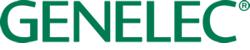                                                       ***FOR IMMEDIATE RELEASE***Press ReleaseGenelec appeals to the senses at K-Supermarket HerttaHelsinki, Finland – March 2022... There aren’t too many supermarkets in the world that can boast Genelec loudspeakers, but K-Supermarket Hertta in Herttoniemi, Helsinki is clearly not your average supermarket. Part of the K Group, the second-biggest grocery trade operator in Finland and one of the biggest in Northern Europe, K-Supermarket operates some 250 stores at the top end of the market, offering customers a high-end in-store experience with a carefully selected range of local produce and specialities. At K-Supermarket Hertta, Markus Ranne, the independent merchant who runs the store, decided to elevate the experience still further with the use of sensory marketing – a combination of scent and sound design to attract customers and encourage them to linger. He called on Helsinki-based sensory marketing specialists Sevende Aromas to design the environment – for which they specified Genelec 4000 Series installation loudspeakers.“Sounds can affect people’s comfort and shopping behaviour in most commercial spaces and environments such as supermarkets, hotels, offices, bars and restaurants. The sense of hearing is our third most dominant sense,” explains Sevende Aromas’ founder and CEO, Eero Niskanen. “Studies have shown that the right kind of sound environment can increase sales by up to 30% and it also has a positive effect on the work efficiency of employees. When it comes to scent design, research tells us that customers stay up to 40% longer in a fragrant environment. Fragrance is therefore an important part of branding. K-Supermarket Hertta was keen to incorporate both elements as part of their commercial strategy.”Sound designer Aki Päivärinne explains that the brief was to create a relaxed and immersive sound space for the newly renovated fresh fruit and vegetable section, and stereophonic sound for the candy department. “This was an inspiring task since I had also created the previous monophonic sound design for the store, including the beer and beverages department,” he says.“In my work I use a variety of computer programs, including electro-acoustic modelling software. In this instance, as the speaker setup in the fruit & veg department is not symmetrical, I created a model of the space within the software to calculate the delay times required for realistic 3D sound images.”The setup consists of twelve Genelec 4030 loudspeakers evenly spaced above the refrigerator elements or suspended from the ceiling, while eight compact 4020s grace the drinks section and a further four are deployed in the candy section. These are complemented by eight strategically placed fragrance machines, which deliver the scent experience. Control comes courtesy of a QSC Q-SYS Core 110f processor with a touch screen interface for managing level control across the various zones.“To develop the soundscape for the fruit and veg area, I started by imagining some kind of surreal colourful fruit-world,” continues Päivärinne. “I started hearing the lush forests, distant animals, shifting weather patterns, poetic saxophone phrases, light and sea and harmonic clouds overhead - creating a relaxing and safe feeling. After the first listening I made some small adjustments to the dynamics of the material which now sounds fantastic. I am really happy with the outcome.”When asked what prompted the decision to specify Genelec loudspeakers in this context, Päivärinne’s reply was straightforward: “I have worked with Genelec loudspeakers in various projects over the last ten years or so and have always enjoyed using them. In this instance the 4000 Series offered a high quality, reliable solution for creating an immersive soundscape. They also look good, which is a bonus!” Combined with the scent design provided by Sevende Aromas – who also handled the systems integration – the results have had a marked impact on sales, as proven by a recent study conducted by Helsinki University. “The study compared the results of sensory marketing against those of a similarly-sized supermarket using traditional marketing techniques,” notes Niskanen. “The supermarket using sensory marketing was more successful in every respect and customer satisfaction levels were considerably higher.”The impact of sensory marketing is not only measured by an immediate increase in sales. Positive perceptions of where to buy help build a lasting and loyal customer relationship over the longer term. It is natural to want to do business in pleasant places, and it has been proven, time and again, that combining fragrance with the right sound has a positive impact on customer satisfaction.“We used quality scents and worked with a talented sound designer to create an alluring soundscape,” Niskanen continues. “The soundscape uses a combination of natural sounds and musical elements. For it to be truly immersive it’s important that it sounds realistic; this is why we opted for a high quality audio solution based on Genelec loudspeakers, which deliver detailed, transparent sound even at low levels. There is no doubt that Genelec played a major role in the outcome.”For more information please visit www.genelec.com ***ENDS***About GenelecSince the founding of Genelec in 1978, professional loudspeakers have been at the core of the business. An unrivalled commitment to research and development has resulted in a number of industry firsts and established Genelec as the industry leader in active loudspeakers. Over forty years later Genelec loudspeaker products remain true to the original philosophy, offering reliability, neutral sound reproduction regardless of size, as well as the ability to adapt to the acoustic conditions of the listening environment. Genelec customers receive paramount support in the field, from acoustical advice and calibration services to technical service and long product life span. Buying a Genelec product is a secure long-term investment in outstanding and reliable audio reproduction.For press information, please contact:Kiera Leeming, Copper Leaf Media			Howard Jones, GenelecT:	+33 (0)6 84 06 26 42				T:	+44 (0)7825 570085E:	kiera@copperleaf.media			E:	howard.jones@genelec.com